Supplies that need to be labeled:Tote Bag/Children’s BackpackLunchbox (daily) Pull-Ups (If Applicable) Extra set of clothes (Including socks & underwear)1 Folder With Pockets1 White 1 inch binder – for new students only Nap Mat – for full-day students onlyCrib Sheet – for full-day students onlyBlanket – for full-day students onlySupplies that do not need to be labeled:1 pack of page protectors4 Packages of Baby Wipes2 Boxes of Tissues4 Packs of 5oz Cups1 Family Photo2 Photos of Child (Wallet Size)1 Container Lysol Wipes 1 Package Watercolors1 4-Pack of Play-Doh10 Glue Sticks1 Box of Crayons (24 Count)1 Box Broad Line Washable Markers 2 Boxes Quart Ziploc Bags2 Boxes Gallon Ziploc Bags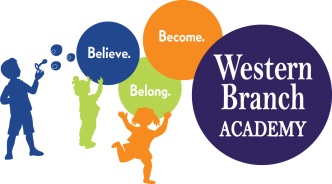 WBA 2019-2020PK 2 School Supply ListTeachers may request additional items at a later date